Задача №5, варианты 01-50. Три группы сопротивлений соединили звездой с нулевым проводом и включили в трёхфазную сеть переменного тока с линейным напряжением Uном. Активные сопротивления в фазах А, В и С соответственно равны rА, rВ и rС; реактивные – хА, хВ и хС. Характер реактивных сопротивлений  (индуктивное или ёмкостное) указан на схеме цепи. Углы сдвига фаз в каждой фазе равны φА, φВ и φС.  Линейные токи (они же фазные) в нормальном режиме равны IА, IВ и IС. Фазы нагрузки потребляют активные мощности PА, PВ и PС, а реактивные – QА, QВ и QС. В таблице вариантов указаны некоторые из этих величин и номер рисунка цепи. Для своего варианта начертить схему цепи; определить величины, отмеченные прочерками в      табл. 10 и  начертить в масштабе векторную диаграмму цепи в нормальном режиме. Начертить векторную диаграмму цепи в аварийном режиме при отключении фазы А. Из векторных диаграмм определить графически токи в нулевом проводе в обоих режимах. При вычислениях принять: sin 36°50' = cos 53º10' = 0,6 sin 53º10' = cos 36°50' = 0,8. 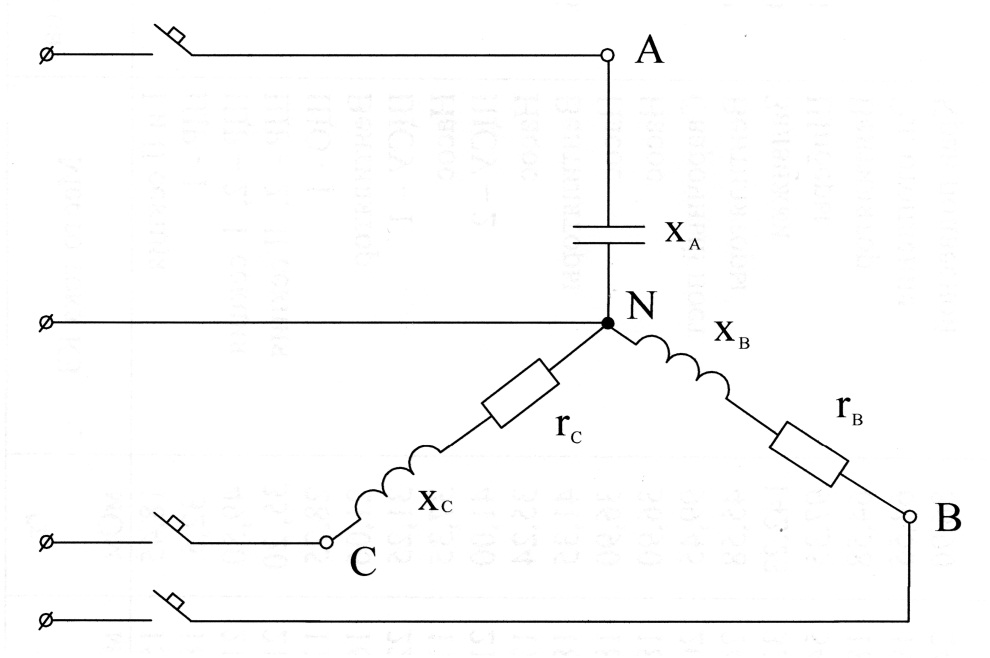 Рис. 69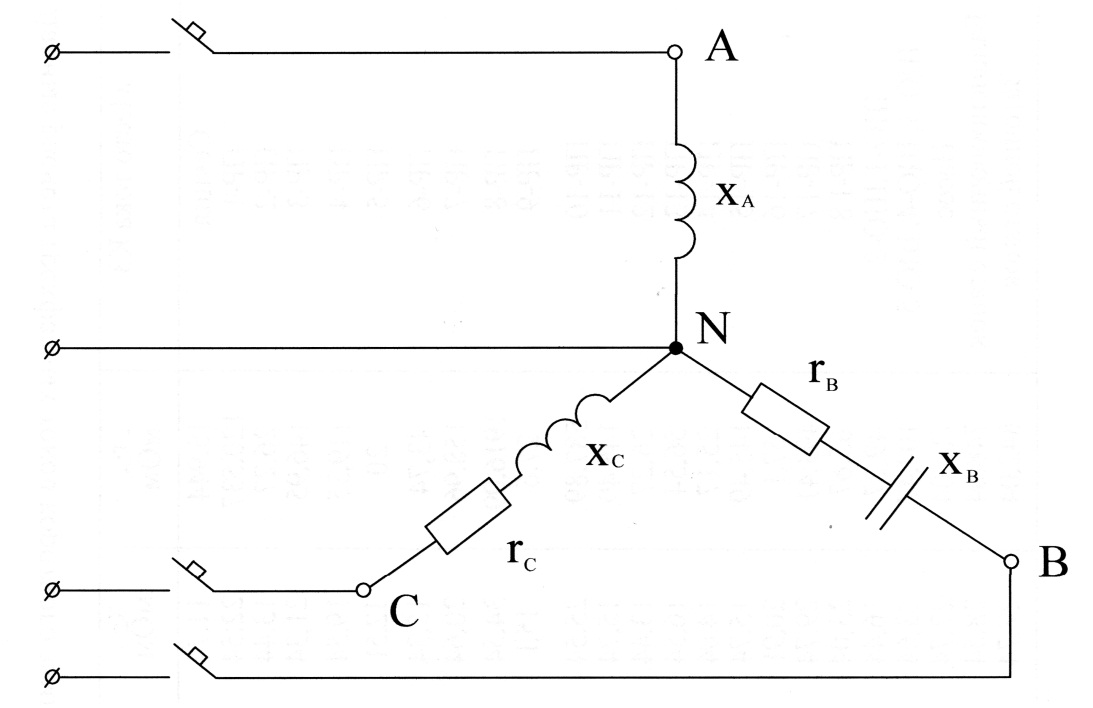 Рис. 70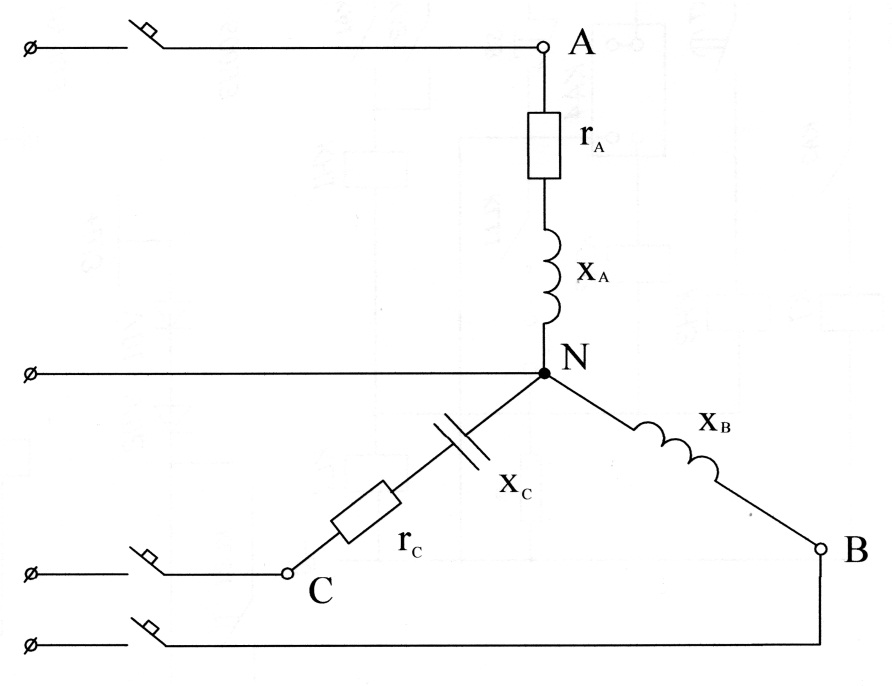 Рис. 71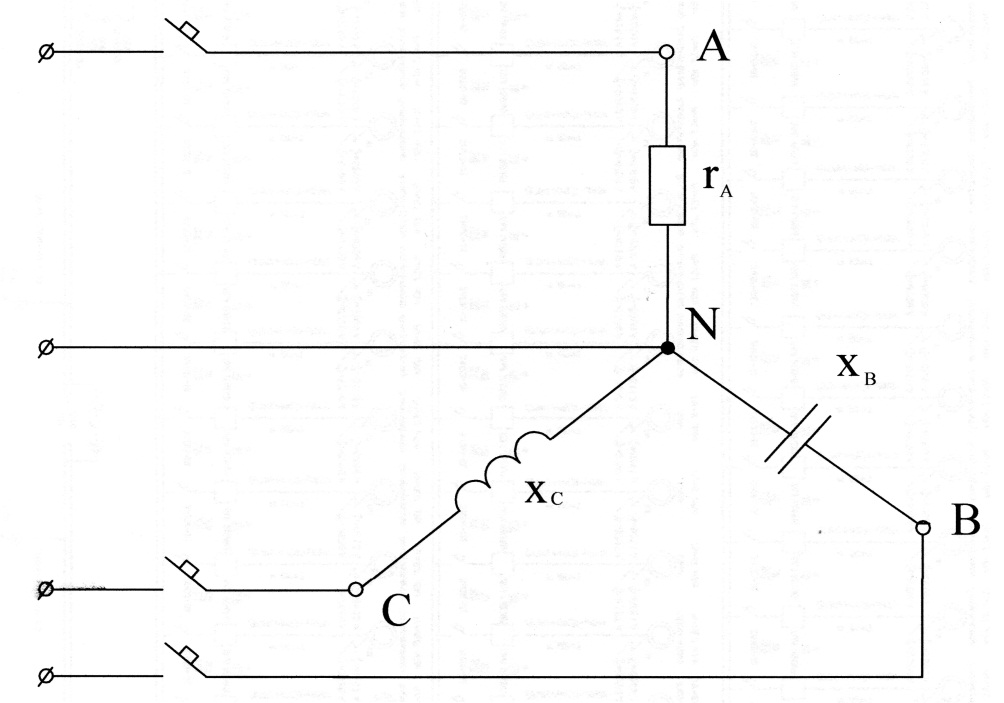 НомервариантаНомеррисункаUном,ВrA,ОмrB,ОмrC,ОмхA,ОмхB,ОмхC,ОмIA,АIB,АIC,АPA ,ВтPB,ВтPC,ВтQA,варQB,варQC,вар1169660Нет--------Нет867023120361001155017340